Exceptions to Recovery of Research Overhead Please attach a copy of your proposal and budget.You can add more pages if you need to include additional information.Office for Research, Innovation and PartnershipResearch and Innovation Centre 109Phone: 306.585.4775 | Fax: 306.585.4893www.uregina.ca/research | ORIP@uregina.caRESEARCH PROJECTRESEARCH PROJECTRESEARCH PROJECTRESEARCH PROJECTRESEARCH PROJECTRESEARCH PROJECTRESEARCH PROJECTRESEARCH PROJECTPrincipal InvestigatorPrincipal InvestigatorPrincipal InvestigatorPrincipal InvestigatorFaculty and DepartmentFaculty and DepartmentFaculty and DepartmentFaculty and DepartmentProject SponsorProject SponsorProject SponsorProject SponsorProject SponsorProject SponsorProject SponsorProject SponsorProject TitleProject TitleProject TitleProject TitleProject TitleProject TitleProject TitleProject TitleTotal Direct Costs        $25% of Direct Costs%25% of Direct Costs%Proposed Overhead Dollar Value           $Proposed Overhead Dollar Value           $Proposed Overhead Dollar Value           $Proposed Overhead Percentage %Proposed Overhead Percentage %RATIONALERATIONALERATIONALERATIONALERATIONALERATIONALERATIONALERATIONALEPlease provide details to justify an exception to the minimum overhead rate of 25% to be recovered.Please provide details to justify an exception to the minimum overhead rate of 25% to be recovered.Please provide details to justify an exception to the minimum overhead rate of 25% to be recovered.Please provide details to justify an exception to the minimum overhead rate of 25% to be recovered.Please provide details to justify an exception to the minimum overhead rate of 25% to be recovered.Please provide details to justify an exception to the minimum overhead rate of 25% to be recovered.Please provide details to justify an exception to the minimum overhead rate of 25% to be recovered.Please provide details to justify an exception to the minimum overhead rate of 25% to be recovered.Principal Investigator SignaturePrincipal Investigator SignatureDateDateDateDean or Director SignatureDean or Director SignatureDateFOR OFFICE USE ONLYFOR OFFICE USE ONLYFOR OFFICE USE ONLYFOR OFFICE USE ONLYFOR OFFICE USE ONLYFOR OFFICE USE ONLYFOR OFFICE USE ONLYFOR OFFICE USE ONLYVice-President (Administration)Vice-President (Administration)DateDateDateVice-President (Research)Vice-President (Research)Date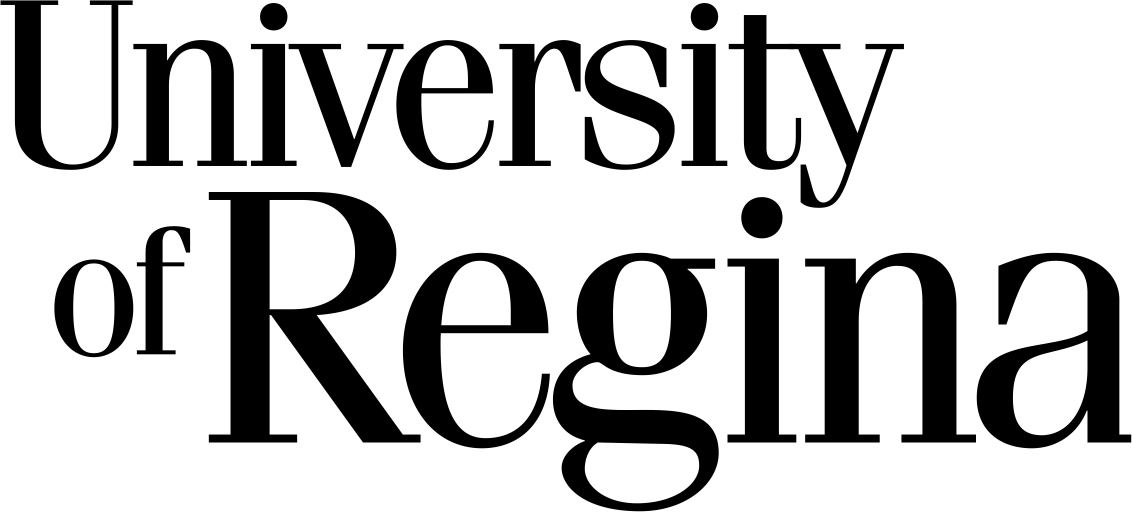 